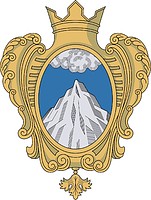 Совет Депутатов муниципального образования Копорское сельское поселение Ломоносовского района Ленинградской областиРЕШЕНИЕот 24 марта  2021 г.                                                                                           № 7Об инициативе по изменению границы  Копорского сельского  поселения Ломоносовского района Ленинградской области, не влекущим отнесения территорий населенных пунктов, находящихся в границах Копорского сельского поселения Ломоносовского района Ленинградской области, к территориям других муниципальных образованийРуководствуясь частью 4 статьи 12 Федерального закона от 06 октября 2003 года №131-ФЗ «Об общих принципах местного самоуправления в Российской Федерации», совет депутатов Копорского сельского  поселения Ломоносовского района Ленинградской областиРЕШИЛ:1.Выразить согласие населения Копорского сельского  поселения Ломоносовского района Ленинградской области (далее – Копорское сельское  поселение) на изменение границы муниципального образования Копорское сельское  поселение, не влекущее отнесения территорий населенных пунктов, находящихся в границах Копорского сельского  поселения, к территориям других муниципальных образований. 2. Настоящее решение подлежит размещению на  официальном сайте Копорского сельского поселения:  https://копорское.рф и опубликованию в газете «Ломоносовский районный вестник». 		3. Настоящее решение вступает в силу со дня его официального опубликования. Глава муниципального образования:                                              А.В. Дикий 